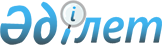 О внесении изменения и дополнений в постановление Правительства Республики Казахстан от 30 июня 2008 года № 651 "Об утверждении перечней стратегических объектов, переданных в уставный капитал и (или) находящихся в собственности национальных холдингов и (или) национальных компаний либо их аффилированных лиц, а также иных юридических лиц с участием государства и стратегических объектов, находящихся в собственности юридических лиц, не аффилированных с государством, а также физических лиц"Постановление Правительства Республики Казахстан от 11 ноября 2022 года № 891
      Правительство Республики Казахстан ПОСТАНОВЛЯЕТ:
      1. Внести в постановление Правительства Республики Казахстан от 30 июня 2008 года № 651 "Об утверждении перечней стратегических объектов, переданных в уставный капитал и (или) находящихся в собственности национальных холдингов и (или) национальных компаний либо их аффилированных лиц, а также иных юридических лиц с участием государства и стратегических объектов, находящихся в собственности юридических лиц, не аффилированных с государством, а также физических лиц" следующие изменение и дополнения:
      в перечне стратегических объектов, переданных в уставный капитал и (или) находящихся в собственности национальных холдингов и (или) национальных компаний либо их аффилированных лиц, а также иных юридических лиц с участием государства, утвержденном указанным постановлением:
      в разделе "Национальная почтовая сеть":
      строку, порядковый номер 1, изложить в следующей редакции:
      "
      ";
      раздел "Объекты космической отрасли" дополнить строками, порядковые номера 12, 13, 14 и 15, следующего содержания:
      "
      ";
      перечень стратегических объектов, находящихся в собственности юридических лиц, не аффилированных с государством, а также физических лиц, утвержденный указанным постановлением, дополнить разделом следующего содержания:
      "
      ".
      2. Настоящее постановление вводится в действие со дня его подписания. 
					© 2012. РГП на ПХВ «Институт законодательства и правовой информации Республики Казахстан» Министерства юстиции Республики Казахстан
				
1.
Производственные объекты Национального оператора почты, предназначенные, оборудованные для оказания услуг и функционирующие в виде стационарных отделений почтовой связи, размещение которых осуществляется в соответствии с показателями качества универсальных услуг почтовой связи, утвержденными приказом Министра информации и коммуникаций Республики Казахстан от 20 июля 2016 года № 44 (зарегистрирован в Реестре государственной регистрации нормативных правовых актов за № 14130)
12.
Сборочно-испытательный комплекс космических аппаратов (г. Астана)
13.
Специальное конструкторско-технологическое бюро космической техники (г. Астана)
14.
Наземный комплекс управления космическими аппаратами дистанционного зондирования Земли (далее – ДЗЗ) (г. Астана)
15.
Наземный целевой комплекс для приема информации от космических аппаратов ДЗЗ, ее обработки и распространения (г. Астана)
Космическая инфраструктура
Космическая инфраструктура
1.
Орбитальный корабль "Буран":
1. Изделие 11Ф35, заводской номер 2К1.
2. Макет изделия 11Ф35, заводской номер МТ.
      Премьер-МинистрРеспублики Казахстан 

А. Смаилов
